 Cortland Elementary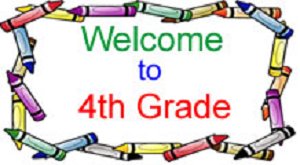 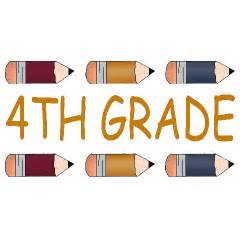 School Supply List2023-2024FOURTH GRADEMrs. BirdsongDear Parent(s) / Guardian(s),Things that you will need to supply·   1 - Composition Notebook Wide rule·   1 - Pencil pouch 9.8" x 7" (no boxes)    1- pair of scissors ·   1 - accordion file (5, 6, or 7 pockets)·   36 #2 Pencils (no mechanical) ·   10 Pack Dry Erase Markers (any color)     1 dry erase Eraser·   2 Ink pens in any color·   2 Highlighter·   1 Package of 24 Crayola crayons·   3 glue sticks·   1 12-Pack of colored pencils·   1 box of tissues (to share)    1 box ziplock bags quart or gallon (to share)    1 container of Clorox wipesNO hand-held pencil sharpeners. Thank you